Библиотека образовательного учреждения должна стать культурным, информационным, просветительским и воспитательным центром образовательной среды школы.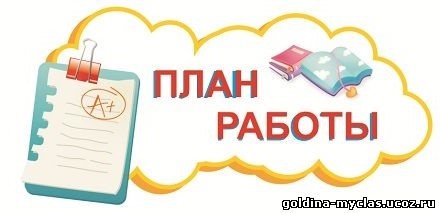 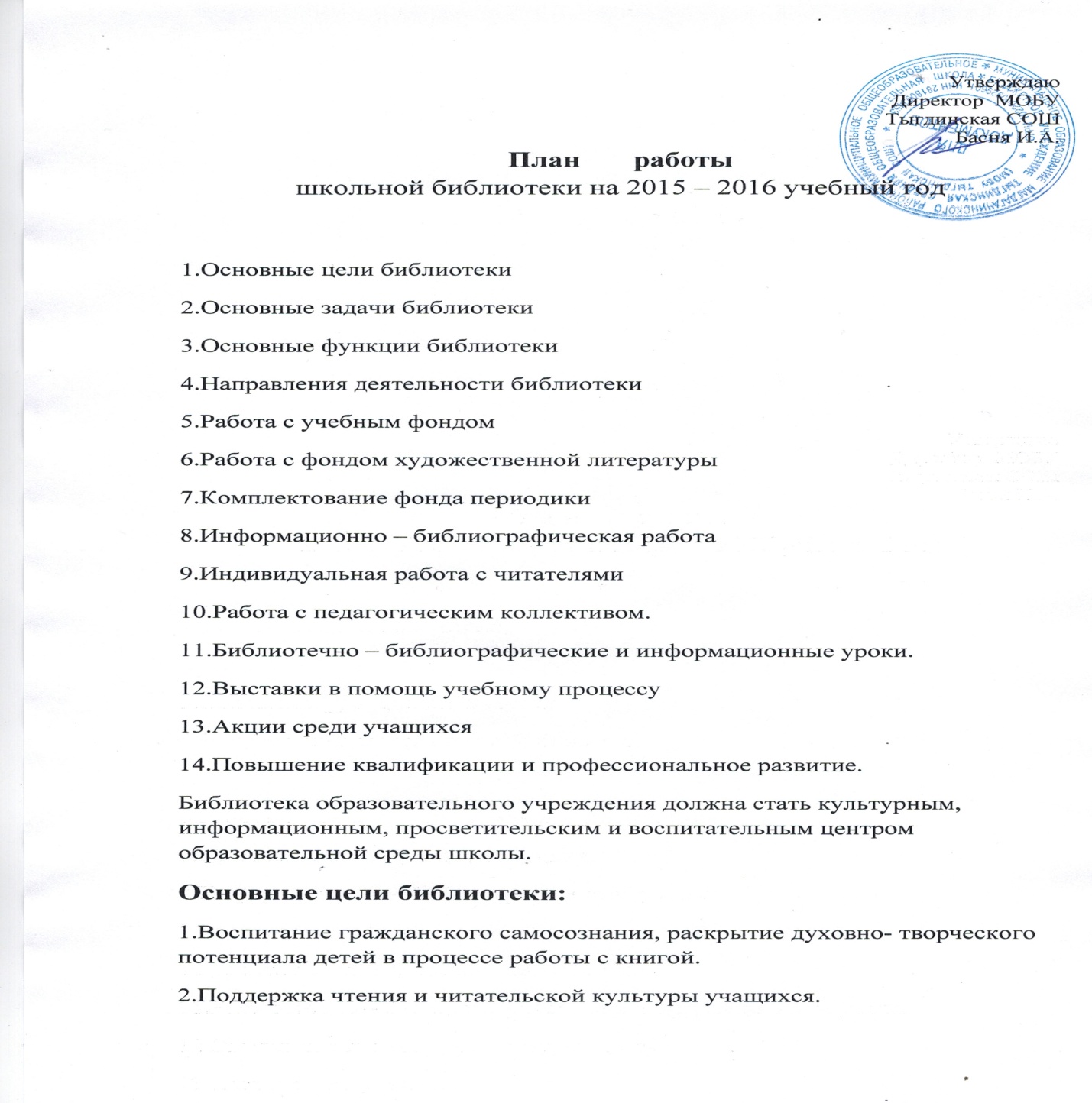 Основные цели библиотеки:1.Воспитание гражданского самосознания, раскрытие духовно- творческого потенциала детей в процессе работы с книгой.2.Поддержка чтения и читательской культуры учащихся.3.Приобщение учеников к чтению.4.Привлечение новых читателей в библиотеку.Основные задачи библиотеки:1.Обеспечение информационно- документальной поддержки учебно-воспитательного процесса и самообразования учащихся и педагогов.2.Формирование у школьников информационной культуры и культуры чтения.3.Развивать мотивацию к чтению, уважение к книге.4.Усилить внимание на пропаганду литературы по воспитанию  нравственности, культуры поведения, самореализации личности у учащихся.5.Повышение качества информационно – библиотечных и библиографических услуг.6.Способствовать формированию чувства патриотизма, гражданственности, любви к природе; комплексному обеспечению здорового образа жизни.Основные функции библиотеки:*Информационная – библиотека предоставляет возможность использовать информацию вне зависимости от её вида, формата, носителя.*Культурная – библиотека организовывает мероприятия, воспитывающие культурное и социальное самосознание, содействующие эмоциональному развитию учащихся.*Воспитательная – библиотека способствует развитию чувства патриотизма по отношению к государству, своему краю и школе.Аккумулирующая – библиотека формирует, накапливает, систематизирует и хранит  библиотечно-  информационные ресурсы.*Сервисная – библиотека предоставляет информацию об имеющихся библиотечно – информационных ресурсах, организует поиск и выдачу библиотечно – информационных ресурсов, обеспечивает доступ к удалённым источникам информации.*Просветительская – библиотека приобщает учащихся к сокровищам мировой и отечественной культуры.Направления деятельности библиотеки*Оказание методической консультационной помощи педагогам, учащимся,Родителям в получении информации из библиотеки.*Создание условий для учителей в получении информации о педагогическойи методической литературе, о новых средствах обучения.*Создание условий учащимся, учителям, родителям для чтения книг, периодики.*Формирование, комплектование и сохранность фонда.*Систематическое пополнение материала в рубрике «Библиотека» на сайте школы.№Наименование мероприятийДата проведенияРабота с учебным фондом1.Выдача и приём учебниковСентябрь, май2.Ведение журнала выдачи учебниковВ течение года3.Приём и техническая обработка поступивших учебниковПо мере поступления4.Информирование учителей и учащихся о новых поступлениях учебников и учебных пособийПо мере поступления5.Проведение работы по сохранности учебного  фонда1 раз в год6.Контроль над своевременным возвратом в библиотеку выданных изданийВ течение года7.Организация работы по мелкому ремонту и переплёту изданийВ течение года8.Работа с  резервным фондом учебниковВ течение года9.Списание фонда с учётом ветхости и смены программиюнь10.Работа с перечнями учебников и учебных пособий, рекомендованных Министерством образования и региональным компонентом учебников. Оформление заявки на приобретение учебной литературы.В течение года11.Сбор учебников и предварительное комплектование учебной литературы на 2015 – 2016 учебный годМай – сентябрь12.Составление УМК на 2015 – 2016 учебный годАпрель, сентябрьРабота с фондом художественной литературы1.Своевременное проведение обработки и регистрации поступающей литературыПо мере поступления2.Обеспечение свободного доступа в библиотекеВ течение года3.Выдача изданий читателямПостоянно4.Соблюдение правильной расстановки фонда на стеллажахПостоянно5.Систематическое наблюдение за своевременным возвратом в библиотеку выданных изданийПостоянно6.Ведение работы по сохранности фондаПостоянно7.Создание и поддержание комфортных условий для работы читателейПостоянно8.Работа по мелкому ремонту художественных изданий, методической литературы и учебников с привлечением учащихсяВ течение года9.Периодическое списание фонда с учётом ветхости, морального износа и срока храненияИюнь10.Пропаганда активного участия в акции «Подари книгу школе»Октябрь - майКомплектование фонда периодики1.Оформление подписки на 1-е полугодиеОктябрь2.Оформление подписки на 2-е полугодиеАпрельИнформационно – библиографическая работа1.Обзор новинокПо мере поступления2.Библиотечные урокиПо графику3.Обзор периодических изданийПо мере поступления4.Работа с сайтом школы: систематическое пополнение раздела «Библиотека» на сайте школыВ течение года5.Устная  рекламная деятельность библиотекиПостоянно6.Оказание индивидуальной помощи в подборе материалов для рефератов, сообщений, классных часовВ течение года7.Участие в подготовке и проведении предметных недельВ течение годаИндивидуальная работа с читателями1.Выдача учебной литературыМай, сентябрь2.Информировать классных руководителей о чтении и  посещении библиотеки каждым классомКаждую четверть3.Обслуживание учащихся школы согласно расписанию работы библиотекиЕжедневно4.Просмотр читательских формуляров с целью выявления задолжниковДекабрь, май5.Беседы на абонементеПостоянноРабота с педагогическим коллективом1.Информирование учителей о новой учебной и методической литературе.По мере поступления2.Информирование учителей о посещении школьной библиотеки учащимисяВ  течение года3.Выставки – обзоры поступающих новинокПо мере поступленияМассовая работаБиблиотечно -  библиографические и информационные уроки1 классПервое посещение библиотекиОктябрь1 классПравила общения с книгой. Формирование у детей бережного отношения к книге.Февраль2 классСтруктура книгиОктябрь2 классУрок доброты и вежливостиФевраль2 классПутешествие «Полёт в космос»Апрель2 классЧтение сказок АндерсенаАпрель2 классВикторина  «По дорогам сказок»Май3 классПутешествие в мир книг и знаний»Октябрь4 классУрок «Путешествие в страну вежливости и дружбы»Ноябрь4 классИгра путешествие по сказкам и детским произведениям. «Забавные герои Эдуарда Успенского»Январь4 классКонкурс знатоков русского языка: «Ты наш друг, родной язык»Февраль4 классЧас  экологического просвещения. «Любить природу – творить добро»Апрель4 классБиблиотечный урок: «Словари – наши помощники»Ноябрь4 классУрок мужества «Вечно живые»Февраль4 классЛитературная игра – путешествие: «Открой книгу, и чудеса начинаются»Март5 классУрок- беседа: «Утро космической эры»Апрель5 классВикторина: «Угадай героя» (по сказкам  Андерсена)Апрель1-4классыБеседа. Правила и умения обращаться с книгой.Формирование у детей бережного отношения к книге. Ознакомление с правилами общения с книгой.СентябрьВыставки в помощь учебному процессу1Выставка художественных произведений юбиляровВ течение года2День знанийСентябрь3День учителя «Учитель, перед именем твоим»Октябрь4День народного единства «Все мы разные, а родина одна»Ноябрь5День матери «Сердце матери»Ноябрь6Символы РоссииДекабрь7Писатели юбилярыВ течение года8День космонавтики «У  доброй славы большие крылья»Апрель9Всемирный день здоровья «В здоровом теле – здоровый дух»Апрель10День Победы «Цена Победы»Май